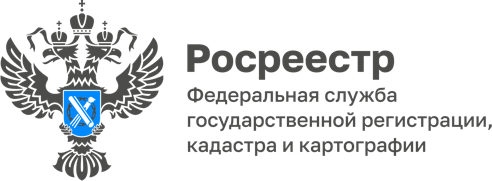 13.12.2023Пресс-служба УправленияРосреестра по Приморскому краю+7 (423) 245-49-23, доб. 108525press_rosreestr@mail.ru690091, Владивосток, ул. Посьетская, д. 4871 401 запись внесены в ЕГРН о правах на ранее учтенные объектах недвижимости на территории Приморского краяС июня 2021 года начал действовать 518 Федеральный закон, который устанавливает порядок выявления правообладателей ранее учтенных объектов недвижимости.В настоящее время органы местного самоуправления Приморского края проводят активную разъяснительную работу с гражданами. С начала 2023 года Управлением Росреестра по Приморскому краю осуществлена государственная регистрация ранее возникших прав в отношении белее 33 тысяч объектов невидимости. Сняты с кадастрового учета 58 918 объектов недвижимости, из которых более 38 тысяч были сняты по заявлению органов местного самоуправления Приморского края.  Управлением Росреестра по Приморскому краю совместно с Министерством имущественных и земельных отношений Приморского края была создана рабочая группа и разработан региональный план-график, в рамках которого разъясняется порядок работ, рассматриваются лучшие практики, способствующие росту числа выявленных объектов и правообладателей. «Возможность выявления правообладателей ранее учтенных объектов важна как для государства, так и для граждан, это поможет, например, разыскать имущество должника, упростить оформление наследства в отношении ранее учтенных объектов» - отметила Наталья Балыш, заместитель руководителя Управления Росреестра по Приморскому краюО РосреестреФедеральная служба государственной регистрации, кадастра и картографии (Росреестр) является федеральным органом исполнительной власти, осуществляющим функции по государственной регистрации прав на недвижимое имущество и сделок с ним, по оказанию государственных услуг в сфере ведения государственного кадастра недвижимости, проведению государственного кадастрового учета недвижимого имущества, землеустройства, государственного мониторинга земель, навигационного обеспечения транспортного комплекса, а также функции по государственной кадастровой оценке, федеральному государственному надзору в области геодезии и картографии, государственному земельному надзору, надзору за деятельностью саморегулируемых организаций оценщиков, контролю деятельности саморегулируемых организаций арбитражных управляющих. Подведомственными учреждениями Росреестра являются ППК «Роскадастр» и ФГБУ «Центр геодезии, картографии и ИПД». 